8 March 2021Director of Public Health Position Statement and Guidance to ensure safe care home visiting on the Isle of WightFrom the 8th March 2021, care home residents will be allowed:one regular named indoor visitor,one ‘essential care giver’ where the residents care plan identifies this need,additional visitors facilitated through outdoor visiting. This is part of the Government plan on the cautious easing of lockdown restrictions. Whilst it is of course recognised that contact with families is extremely important to the wellbeing of those living in care homes, it is vital that we all do everything we can to protect our older and more clinically vulnerable residents.It is a requirement for the Director of Public Health (DPH) to provide a regular professional assessment of whether visiting is likely to be appropriate on the Isle of Wight, taking into account the wider risk environment. Consequently, the national care home visiting guidance should be referenced and actioned accordingly before any visitors are admitted.  The process for visitors to care homes is explained within the guidance document.  The DPH will determine the local COVID-19 environment and provide advice on restricted visiting in care homes on the Isle of Wight. A number of factors are considered when deciding whether it is suitable locally to permit visits to care settings, including the incidence and trends of COVID-19 infection, incidents and outbreaks of COVID-19 infection in care settings and the local area, rates of infection across the Isle of Wight, the wider risk environment and care home readiness to respond to COVID-19 (see Appendix 1). These factors are kept under review on a daily basis. The DPH communicates any updated visiting guidance on a weekly basis to the Isle of Wight Health Protection Board which includes commissioners of care homes, representatives of the IOW NHS Clinical Commissioning Group (CCG) and Public Health England (PHE). Care settings will be notified when the DPH declares that visits should be restricted or prohibited in care settings in an area. The DPH position and guidance will be communicated via the Daily Provider Bulletin, the weekly commissioning telephone calls and on the COVID-19 Information for the IOW website. Additional restrictions may be recommended/instructed by PHE and the NHS CCG when suspected or confirmed cases or outbreaks are reported in an individual care setting. Care homes must base their visiting policies on their own risk assessments, their testing programme, infection control measures, care home layout and vulnerability of residents. The guidance is detailed to help care homes develop and implement these policies. Communication to staff, residents and their families of the care setting visitor policy is also covered and should be followed. Care Providers have ultimate responsibility for visiting policy decision which should be based on the advice from the DPH, the CCG and PHE.Appendix 1 – Information considered in DPH risk assessment to advise on need for care home visiting restrictionsThe DPH informed risk assessment should consider:Accuracy of local outbreak information and community prevalence - Informed by daily data meetings and weekly discussion with the Isle of Wight Health Protection BoardLocal testing dataNHS Test and Trace (HIOW CTS) dataData on uptake, results and frequency of testing. National oversight in an area due to transmission risks - Informed by PHE alertsOther testing results outside of the care home, for example community testing service/home testing. (Staff must inform the care home so that the result is factored into the decision-making process to help inform the visiting policy).Routine care home testing results of staff (weekly) and residents (monthly) Outbreaks and recovery from outbreaks - Informed by daily data meetings Local intelligence on risk factors relevant to transmission in the care home, for example a nearby concentration of locations where there is a higher potential risk of transmission (for example, food processing plants). Care home readiness to respond to COVID-19 and return to essential visits only, assessment may be based on Care Quality Commission reports, experience of a care home’s responsiveness throughout the pandemic and other local qualitative information.Live view of local conditions, via the Capacity Tracker. Completing the Capacity Tracker daily will help provide assurance and early warning if there were to be an outbreak, as well as helping to provide confidence on regular reporting.PUBLIC HEALTH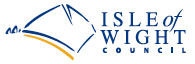 